Sponsorship Term:  January 1, 2017 to December 31, 2017With your sponsorship you will be helping the IOA Advance the organic industry through various projects that will educate the public and policy makers on the benefits of organic agriculture, and help fund research projects that will advance organic production. This year some of your support will be used to host eight transitioning to organic workshops, organic field days, a summer harvest celebration, and state and federal level policy work.   We will facilitate a growing and connected organic community through monthly e-newsletters and community building projects.  THANK YOU IN ADVANCE FOR YOUR SUPPORT!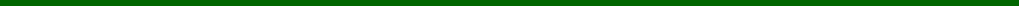 Sponsorship Levels and Benefits Seeder: $500- Business-level membership. Listed as a corporate sponsor in the monthly E-News and on our website.  Signage at the annual summer harvest celebration. Cultivator: $1000- Business-level membership. A business card sized promotional spot in the annual report.  Listed as a corporate sponsor in the monthly E-News.  Logo listed on our sponsor webpage.  Listed as a field day sponsor at events and on promotion.  Signage at the annual summer harvest celebration. Barn-Raiser:  $2000- Business-level membership. A quarter-page sized promotional spot in the annual report.  Listed as a corporate sponsor in the monthly E-News.  Logo listed on our sponsor webpage.  Listed as a field day sponsor at events and on promotion.  Opportunity to promote your company’s Iowa organic farmer events through our E-News and social media.  Display table at the annual summer harvest celebration. Sustainer:  $5000- Business-level membership. A half-page sized promotional spot in the annual report.  Listed as a corporate sponsor in the monthly E-News.  Logo listed on our sponsor webpage.  Listed as a field day sponsor at events and on promotion.  Opportunity to be exclusive sponsor of a field day of your choice.  Opportunity to promote your company’s Iowa organic farmer events through our E-News and social media. Display table at the annual summer harvest celebration.If you have any questions, please contact Iowa Organic Association at info@iowaorganic.org.Please make checks payable to Iowa Organic Association.  Mail this completed form and your sponsorship contribution to the Iowa Organic Association, Box 185, Ames, IA 50010Primary Contact CompanyAddressCity, State, County, Zip00000-0000PhoneEmailWebsite 